FICHA DE MATRÍCULA EM ESTÁGIO CURRICULAR SUPERVISIONADODADOS DO ALUNONome: 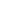 E-mail: 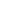 Matrícula:                                       Telefone: 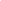 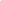 Curso: 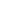 DADOS DO ESTÁGIOTipo do Estágio: (    ) Obrigatório    (     ) Não ObrigatórioEmpresa:  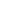 Local de estágio (se for na UFRN): CNPJ:                                                          CEP:  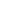 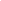 Data de Início do Estágio:                                        Data de término: Carga horária semanal:                        Horário do estágio: Valor da Bolsa¹: R$                        Valor do Aux. Transporte¹(por dia):R$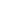 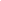 Professor Orientador: 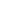 DADOS DO SUPERVISOR DE CAMPO (Pessoa que irá acompanhar o aluno na empresa)Nome do Supervisor de Campo: 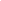 CPF:                                            RG:                           Órgão expedidor:                    UF:  Telefone:                                     E-mail: Cargo: DADOS DO SEGURO CONTRA ACIDENTES PESSOAIS²Nome da Seguradora: 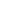 CNPJ:                                          Apólice do seguro:                         Valor: 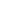 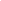 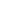 PLANO DE ATIVIDADES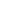 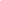 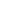 ¹ No caso de Estágio Obrigatório a bolsa e o auxílio transporte são facultativos² No caso de Estágio Obrigatório o seguro é fornecido pela UFRNProfessor Orientador (UFRN)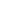 Assinatura do alunoData: ____/____/_____